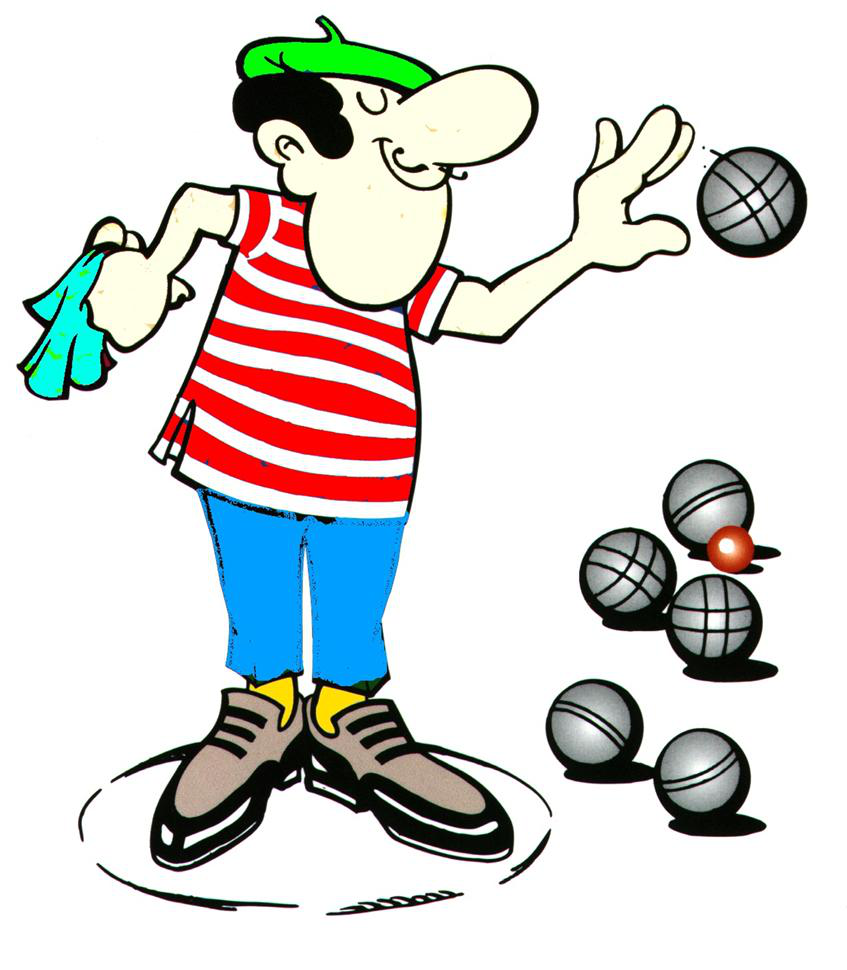 				Faxe Ladeplads Petanque klub				Indbyder til				Kr. Himmelfartsstævne				Torsdag den 30. maj 2019Spilleform: 	Double med fast makker over 5 runder. Lodtrækning er foretaget på forhånd.Indskrivning:		kl. 0845– 0915Spillestart:		kl. 0945- efter 3. runde frokost.Pris pr. hold		120 kr.Menu:			4 stk. smørrebrød 60 kr. Skal bestilles ved tilmelding.			Kaffe/the franskbrød med ost, pålæg. Øl og vand kan købes.Da vi desværre kun har plads til 26 hold (52 spillere) er det først til mølle princippet.Spilleregler:	Gris ud mellem 6 og 10 meter. Der spilles ud til linjerne.Der spilles på tid – max 50 min pr. kampPræmier:	Pengepræmier til nr. 1, 2 og nr. 3, samt præmie til nr. 4 og 5Tilmelding: på mail senest 23. maj 2019. I er tilmeldt, når i har modtaget bekræftelse.Tilmelding til: Pehr Hoxer mail: pehrhoxer@hotmail.dk	Stævnetelefon fra kl. 0800 – 20303012Stævneleder: Pehr Hoxer.Håber at se jer til en hyggelig dag.		mvh. Faxe Ladeplads petanqueklub